Муниципальное бюджетное общеобразовательное учреждение «Средняя общеобразовательная школа № 5»города Вышний Волочёк Тверской областиВЫПИСКА ИЗ ПРОТОКОЛА27 августа 2021 года							   	№ 1заседания педагогического советаПредседатель 		Семчева Ю.Е.Секретарь			Иванова А.В.Всего членов педсовета: 29.Присутствовали: 25.ПОВЕСТКА ДНЯ:3. Об итогах работы школы в 2020-2021 учебном году.3. СЛУШАЛИ 3.1. ПЕТРОВУ О.В., которая проанализировала работу школы за 2020-2021 учебный год.     В 2020-2021 учебном году в школе обучалось:Количество девятиклассников, окончивших школу на «4» и «5», выросло на 3%, количество одиннадцатиклассников,  окончивших школу на «4» и «5», выросло на 7%, что объясняется контингентом обучающихся. В 2020-2021 году приняли участие в конкурсе «Русский медвежонок»  – 131 человек. 2 человека Гусейнов Матин 8А и Архипова Анна 7А прошли курсы от образовательного центра «Сириус» по теме «Лингвистика, фонетика и графика.В муниципальном этапе Всероссийской олимпиады школьников в 2020-2021 учебном году есть 3 призовых места:  по физической культуре (Баранов Денис 7А 2 место., Зайцева Ксения  8А 3 место учителя Вишняков С.А, Сыромицкая Н.В.), по истории (Иванов Тихон 11 класс  призер учитель Юрченко Ю.Л.) Следует продолжить  работу с обучающимися, имеющими повышенную мотивацию к учебно-познавательной деятельности. Обучающиеся 4-х классов приняли участие в онлайн-олимпиаде «Юный предприниматель и финансовая грамотность» на платформе «Учи.ру». На платформе РЭШ для обучающихся 8 и 9 классов была проведена тренировка по функциональной грамотности. Участвовали 23 обучающихся   8б класса. Математическая грамотность – прошли 4 человека (17%), читательская грамотность –  19 человек (83%).В связи с пандемиейпроводились ВПР в сентябре и в апреле, обучающиеся 9-х классов сдавали ОГЭ по русскому языку и математике и контрольные работы по предметам по выбору (биология, география, обществознание, история)выпускники 11 класса сдавали ГВЭ-аттестат (Косарева Е., Дмитриева П. Орлова А.)Итогом учебно-воспитательной работы школы явились переводные и выпускные экзамены. Переводной экзамен по математике сдавал 21 ученик  - 10-го класса.       Переводные экзамены в 2020-2021 учебном году. Вывод: обучающиеся в основном подтвердили свои знания - 11 человек (52%); получили отметки выше годовой- 6 человек (29%); ниже годовой- 4 человека (19%).                                          Результаты ГИА  В 2020-2021 учебном году на конец учебного года в 9-х классах 41 человек, которые допущены к ГИА (100%).ОГЭ сдавали в ППЭ на базе МБОУ СОШ №12. Выпускники в форме ОГЭ сдавали 2 экзамена: обязательные по русскому языку и математикеПолучили неудовлетворительный результатИнформация об основных результатах ГИА-9Первоначально было 9 «двоек» по математике, пересдавали  16 июня; успешно исправили 9 «двоек».Результаты после пересдачи:Русский язык (учителя Николаева Т.В., Петрова О.В.)СОБ выше среднего показателя по региону (3,9)Математика (учителя Дюбо Н.В., Машукова О.В.)Результаты после пересдачи:В 2020-2021 обучающиеся не сдавали ОГЭ по предметам по выбору, а писали контрольные работы по одному предмету.Результаты контрольных работ по предметам по выбору.В целом оценки за контрольные работы ниже годовых оценок 22 человека (54%), следовательно учителям-предметникам следует обратить на это особое внимание.Баллы без учета пересдачиПодводя итоги ГИА-9 в 2020-2021 учебном году, делаем выводы:педколлектив провел необходимую подготовку и обеспечил организованное проведение ГИА в установленные сроки;выпускники продемонстрировали усвоение определенной системы знаний по предметам;Однако:в основные сроки сдачи ОГЭ 9 человек (22%) по математике получили 9 «двоек».На конец учебного года в 11 классе 15 человек, допущенных к ЕГЭ (100%). Выпускники 11 класса сдавали ГВЭ и по русскому языку, и по математике для получения школьного аттестата.По математике средний  оценочный балл по математике – 4, по русскому языку – 4. УО -100%, КЗ – 33%. Результаты ГВЭ не влияли на итоговую оценку,  обучающиеся получили аттестаты.Активность участия выпускников представлена в таблице:Выпускники определились со сдачей математики на профильном уровне:Выпускники определили для сдачи ЕГЭ следующие предметы (с  учетом рейтинга предметов по выбору):Для анализа результатов ЕГЭ выбран СТБ:В этом году СТБ ниже среднего балла по муниципалитету по всем предметам, кроме литературы. Не менее важным для оценки качества подготовки выпускников является достижение наилучших результатов – от 80 до 100 баллов:Весомым показателем качества образования является стабильное количество выпускников, награжденных медалями федерального уровня «За особые успехи в учении.2015 – 1 чел. (7%)2016 – 2 чел. (10%)2017 – 02018 – 02019 – 1 чел (5%)2020 – 1 чел (7%)2021- 0Русский язык (учитель Николаева Т.В. в 2021 году,  Семчева Ю.Е. в 2020 году, Петрова О.В. в 2019 году,).Математика (учитель Дюбо Н.В.  в 2021 году, Машукова О.В. в 2020 году, в 2019 году, Дюбо Н.В. – в 2018 году). Результаты ЕГЭ по математике профильного уровня                                Химия (учитель Озеркова С.Б.)                                История (учитель Юрченко Ю.Л.Физика (учитель Жилкин С.В.)Обществознание (учитель Юрченко Ю.ЛБиология (учитель Озеркова С.Б)Сводная таблица результатов20 апреля 2021 года проводился  мониторинг образовательных достижений обучающихся 7-х классов ОО г. Вышний Волочек по  английскому языку (учитель Азизова М.Ш.)Работа состояла из шести заданий. Работа проводилась в онлайн формате. Задания: «Аудирование с пониманием запрашиваемой информации в тексте», «Осмысленное чтение текста вслух», «Говорение: описание фотографии», «Чтение с пониманием содержания текста», «Языковые средства и навыки оперирования ими: грамматические формы», «Лексические единицы».Не справились обучающиеся с заданием «Говорение: монологическое высказывание на основе плана и визуальной информации».В апреле  2020-2021 учебного года обучающиеся 4-8 классов писали ВПР в штатном режиме. В 6 и 8 классах был осуществлен случайный выбор (в параллели писали ВПР по разным предметам).ВПР в 4-х классах Математика Русский язык Окружающий мир       Всероссийские проверочные работы в 5-х классах писали по русскому языку, математике, биологии, истории.             Результаты ВПР по русскому языку           Результаты ВПР  по математике          Результаты ВПР по истории Результаты ВПР по биологии Результаты ВПР  в 6-х классах.Результаты ВПР по истории             Результаты ВПР  по биологии   Результаты ВПР по географии Результаты ВПР по русскому языку Результаты ВПР по математике .Результаты ВПР по обществознанию Результаты ВПР в 7-х классахРезультаты ВПР по биологии     Результаты ВПР по географии     Результаты ВПР по физикеРезультаты ВПР по русскому языкуРезультаты ВПР по математике  Результаты ВПР по историиРезультаты ВПР по обществознанию8-е классыРезультаты ВПР по русскому языкуРезультаты ВПР по математикеРезультаты ВПР по химиииРезультаты ВПР по историиРезультаты ВПР по обществознаниюРезультаты ВПР по физикеПОСТАНОВИЛИ:Педколлективу проанализировать результаты ГИА, наметить план мероприятий по подготовке выпускников к ГИА в 2022 году.Руководству школы:организовать обсуждение результатов ГИА на августовском педсовете;усилить контроль за подготовкой учителями-предметниками обучающихся к ГИА, посещая уроки, элективные курсы, дополнительны занятия; проводя школьные пробные экзамены по всем предметам, выбранным для сдачи ГИА;продолжить осуществление информационно-разъяснительной работы со всеми участниками  образовательных отношений по проведению ЕГЭ.Учителям-предметникам продолжить работу по качественной подготовке обучающихся к ГИА по всем предметам, повышая контроль за знаниями обучающихся; усилить индивидуальную работу, в том числе со слабоуспевающими.Педагогу-психологу проводить занятия с выпускниками с целью избежания тревожности на ГИА у обучающихся, особенно в дополнительный период сдачи экзаменов.Классным руководителям выпускных классов:нацелить будущих выпускников на осознанный выбор предметов для сдачи ЕГЭ, учитывая имеющиеся у ребят знания по предметам и необходимость выбора предметов для поступления в вузы;усилить профориентационную работу с выпускниками;продолжать осуществление информационно-разъяснительной работы с выпускниками и их родителями по подготовке и 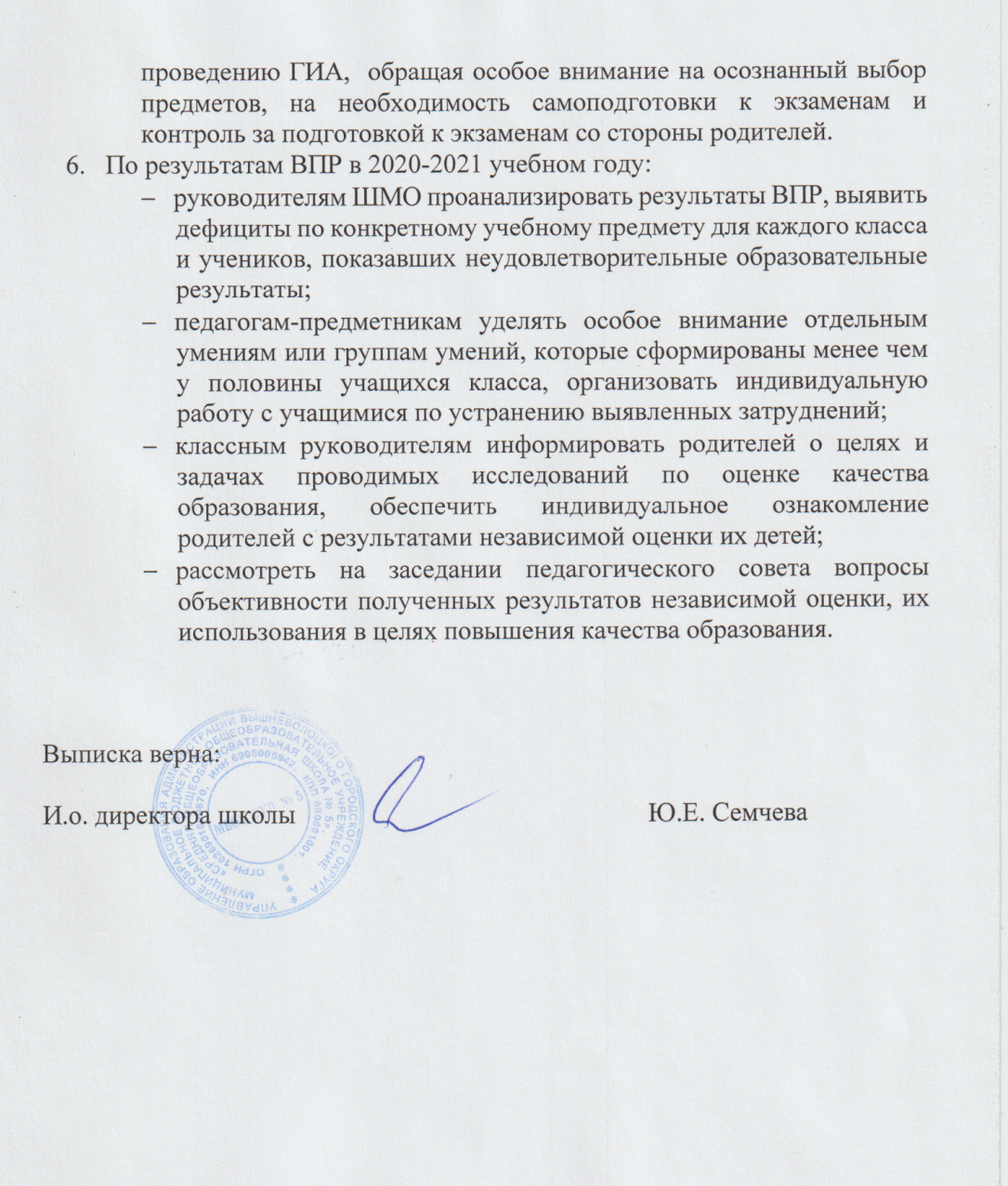              2019-2020             2019-2020             2019-2020             2019-2020             2019-20202020-20212020-20212020-20212020-20212020-2021Начало годаКо-нецПри-былоВы-былоРазни-цаНачало годаКо-нецПри-былоВы-былоРазни-ца1      уровень обучения19019033016716535-22   уровень обучения23422927-523223068-23 уровень  обучения33331103336303Количество классов20201919Всего457452611-54324311213-1КлассПредметКол-во учащ.Средний оценочныйбаллРезультаты экзаменаРезультаты экзаменаРезультаты экзаменаРезультаты экзаменаРезультаты экзаменаРезультаты экзаменаРезультаты экзаменаКачество знанийКачество знанийКлассПредметКол-во учащ.Средний оценочныйбалл«5»«4»  «3» «2»Подтв.Вышегодов.Нижегодов10Математика213,72 (9,6%)12 (57%)6 (29%)1(5%)11 (52%)6 (29%)4 (19%)67 %Учебный годВсего выпускников 9-х классовДопущено к ГИАПроходили ГИАПроходили ГИАУчебный годВсего выпускников 9-х классовДопущено к ГИАв форме ОГЭв форме ГВЭ2013-201436 чел.363602014-201541 чел.41401 (Виссарионова А.)2015-201639 чел.39381 (Смирнова Л.)2016-201727 чел.26 (96%)2602017-201841 чел.41401 (Мячикова Е.)2018-201947 чел.47461 (Ефимов Дмитрий)2020-202141 чел.41410№ п/пФИКлассПредметКол-во балловОтметкаПересдавалиПересдавалиПересдавали№ п/пФИКлассПредметКол-во балловОтметкаКол-во балловОтметкаДатаБравова Анастасия9Бматематика      929316.06Гулуева Халига9Аматематика7212316.06Иванова Полина9Бматематика4212316.06Колесникова Алина9Аматематика5210316.06Короткая София9Аматематика5210316.06Красновский Илья9Бматематика6211316.06Курганникова Дарья9Аматематика7212316.06Никитина Ангелина9Бматематика3211316.06Спирин Севастьян9Бматематика4212316.06Всего выпускниковДопущеноПредметОГЭОГЭОГЭКоличество получивших аттестатКоличество не получивших аттестат, т.к. не пересдалиВсего выпускниковДопущеноПредметкол-во сдававшихуспешноуспешно пересдавшихКоличество получивших аттестатКоличество не получивших аттестат, т.к. не пересдали4141русский язык4141     -41-4141математика4132941-Предмет ОГЭКоличество сдававшихПолучили  отметкуПолучили  отметкуПолучили  отметкуПолучили  отметкуПолучили  отметкуПодтвердили годовые отметкиПодтвердили годовые отметкиПолучили отметки выше годовыхПолучили отметки выше годовыхПолучили отметки ниже годовыхПолучили отметки ниже годовыхСОБСТБУОКЗПредмет ОГЭКоличество сдававших«5»«4»«3»«2»«2»Подтвердили годовые отметкиПодтвердили годовые отметкиПолучили отметки выше годовыхПолучили отметки выше годовыхПолучили отметки ниже годовыхПолучили отметки ниже годовыхСОБСТБ%%Предмет ОГЭКоличество сдававшихчел.чел.чел.чел.%чел.%чел.%чел.%СОБСТБРусский язык41624110019462049254,025100%73,0%Математика410161694,9%521941374,01893,0%73,9%Предмет ОГЭКоличество сдававшихПолучили  отметкуПолучили  отметкуПолучили  отметкуПолучили  отметкуПолучили  отметкуПодтвердили годовые отметкиПодтвердили годовые отметкиПолучили отметки выше годовыхПолучили отметки выше годовыхПолучили отметки ниже годовыхПолучили отметки ниже годовыхСОБСТБУОКЗПредмет ОГЭКоличество сдававших«5»«4»«3»«2»«2»Подтвердили годовые отметкиПодтвердили годовые отметкиПолучили отметки выше годовыхПолучили отметки выше годовыхПолучили отметки ниже годовыхПолучили отметки ниже годовыхСОБСТБ%%Предмет ОГЭКоличество сдававшихчел.чел.чел.чел.%чел.%чел.%чел.%СОБСТБРусский язык41624110019462049254,025100%73,0%Математика410162500,03380375123,418100,0%73,9%КлассКол-воПолучили  отметкуПолучили  отметкуПолучили  отметкуПолучили  отметкуПолучили  отметкуПодтвердили годовые отметкиПолучили отметки выше годовыхПолучили отметки нижегодовыхСредний оценочный баллСредний тестовый баллУО%КЗ%КлассКол-во«5»«4»«3»«2»«2»Подтвердили годовые отметкиПолучили отметки выше годовыхПолучили отметки нижегодовыхСредний оценочный баллСредний тестовый баллУО%КЗ%КлассКол-вочелчелчелчел%челчелчелСредний оценочный баллСредний тестовый баллУО%КЗ%9а2021350081114,025100759б2141160011914,02510071Всего41624110019 (46%)20 (49%)2 (5%)4,02510073Учебный годШкольные показателиШкольные показателиШкольные показателиШкольные показателиМуниципальные показателиМуниципальные показателиМуниципальные показателиМуниципальные показателиУчебный годСОБСТБУОКЗСОБСТБУОКЗ20163,728100%55%4,0630,6100%71,0%20174,333100%85%4,13199,8%75,9%20184,030100%65%4,030100%69%20193,929   100%63%4,130,799,8%72,4%20214,025100%73%КлассКол-воПолучили  отметкуПолучили  отметкуПолучили  отметкуПолучили  отметкуПолучили  отметкуПодтвердили годовые отметкиПодтвердили годовые отметкиПолучили отметки выше годовыхПолучили отметки выше годовыхПолучили отметки нижегодовыхПолучили отметки нижегодовыхСредний оценочный баллСредний тестовый баллУО%КЗ%КлассКол-во«5»«4»«3»«2»«2»Подтвердили годовые отметкиПодтвердили годовые отметкиПолучили отметки выше годовыхПолучили отметки выше годовыхПолучили отметки нижегодовыхПолучили отметки нижегодовыхСредний оценочный баллСредний тестовый баллУО%КЗ%КлассКол-вочелчелчелчел%чел%чел%чел%Средний оценочный баллСредний тестовый баллУО%КЗ%9а2009742012602106303,259б21079523,81257158383,1Всего410161692224593714343,2КлассКол-воПолучили  отметкуПолучили  отметкуПолучили  отметкуПолучили  отметкуПолучили  отметкуПодтвердили годовые отметкиПодтвердили годовые отметкиПолучили отметки выше годовыхПолучили отметки выше годовыхПолучили отметки нижегодовыхПолучили отметки нижегодовыхСредний оценочный баллСредний тестовый баллУО%КЗ%КлассКол-во«5»«4»«3»«2»«2»Подтвердили годовые отметкиПодтвердили годовые отметкиПолучили отметки выше годовыхПолучили отметки выше годовыхПолучили отметки нижегодовыхПолучили отметки нижегодовыхСредний оценочный баллСредний тестовый баллУО%КЗ%КлассКол-вочелчелчелчел%чел%чел%чел%Средний оценочный баллСредний тестовый баллУО%КЗ%9а200911016802102103,4510045%9б21071401781153143,310033%Всего410162503380375123,413,810039%Учебный годШкольные показателиШкольные показателиШкольные показателиШкольные показателиМуниципальные показателиМуниципальные показателиМуниципальные показателиМуниципальные показателиУчебный годСОБСТБУОКЗСОБСТБУОКЗ20163,6815,32100%63%3,9217,599,8%71,7%20173,916,46100%69%3,81798,5%69%20184,118100%85%4,01899,8%76,4%2019418100%73,9%4,018,4100%76,1%20213,4100%ПредметКол-во Средн тестСредн. оц«5»«4»«3»ПодтвВыше годНиже годУОКЗИстория (ЮрченкоЮ.Л.)115300    1--11000Биология(Пашкова Н.В.)3274030--3100100Обществознание (Юрченко Ю.Л.)19223071231610037География (Михайлова И.Н.)182142106151210067Предметmax баллВысокий тестовый баллНизкий тестовый баллматематика31Галахова Э. (9а) -20Архипова А.(9б) -20Корнешов Д.(9б) -20Колесникова А.. (9а) – 5Короткая С. (9а) – 5Никитина А.(9б) - 3Русский язык33Грудовенко В. (9а) – 31Алекперова С. (9б) – 31 Затравкина А. (9б) - 31Короткая С (9а) – 16Соболев Т.. (9б) – 17Спирин С.. (9б) -1 7ФИОМатематикаМатематикаМатематикаРусскийРусскийРусскийФИОперв. баллоценка ГВЭгодоваяперв.баллоценка ГВЭгодоваяОрлова А. С.554554Дмитриева П.В.333333Косарева Е.А.333333Учебный годКол-во чел.                      Количество предметов                      Количество предметов                      Количество предметов                      Количество предметов                      Количество предметовУчебный годКол-во чел.123452014-201515003 (20%)11 (73%)1 (7%)2015-20162104 (19%)9 (43%)8 (38%)02016-20171905 (26%)5 (26%)6 (32%)3 (16%)2017-20181203 (25%)3 (25%)5 (42%)1 (8%)2018-2019200015(75%)5(25%)02019-2020 15(сдавали 10)009 (90%)1 (10%)2020-202115 (сдавали 12)01(8%)10(83%)1(8%)0Учебный годКол-во чел.база профильбаза + профиль2014-20151514 (93%)13 (87%)13 (87%)2015-20162119 (90%)13 (62%)11 (52%)2016-20171919 (100%)8 (42%)8 (42%)2017-20181212 (100%)6 (50%)6 (50%)2018-20192011 (55%)9 (45%)-2019-202015-6 (60%)-2020-202115-10 (83%)-Учебный год, классный руководительКол-во выпускниковРусский языкМатематикаМатематикаОбществознаниеФизикаБиологияИсторияГеографияИнформатика и ИКТХимияЛитератураАнглийский языкИтогоВыше порогаНе преодолелиУОУчебный год, классный руководительКол-во выпускниковРусский языкбазапроф.ОбществознаниеФизикаБиологияИсторияГеографияИнформатика и ИКТХимияЛитератураАнглийский языкИтогоВыше порогаНе преодолелиУО2014-2015Машукова О.В.1515 100%14 93%13 87%10 67%6 40%8 53%0003 20%01 7%7067 95,7%32-обществоз., 1 проф. матем80%2015-2016Петрова О.В. 2121100%19 90%13 62%10 48%4 19%2 10%2 10%1 5%1 5%3 14%02 10%78 73 94%51-физика1-информатиика и ИКТ4 проф. матем76%2016-2017 Иванова Е.А.1919100%19100%842%947%526%421%000000646297%2биология89%2017-2018 Кабанова К.С.1212 100%12100%650%758%217%18%000000403485%61 – русский яз., математика, обществоз.;2 – обществоз.;1 – биология67%2018-2019Дюбо Н.В.2020100%1155%945%630%419%735%210%15%0315%006357 (90%)61 – химия1 -обществознание 1-биология (1 человек по двум предметам)75%2019-2020Озеркова С.Б.1510(67%)-6 (40%)7 (47%)3 (20%)4 (27%)1 (7%)3129 (2 (1- обществознание, 1-история)2020-2021 Николаева Т.В.15 (12)12(100%)-9 (75%)5 (42%)4 (8%)2(17%)2 (17%)2 (17%)1 (биология)Средний тестовый балл (СТБ)Средний тестовый балл (СТБ)Средний тестовый балл (СТБ)Средний тестовый балл (СТБ)Средний тестовый балл (СТБ)Средний тестовый балл (СТБ)Средний тестовый балл (СТБ)Средний тестовый балл (СТБ)Средний тестовый балл (СТБ)201920192019202020202020202120212021ООГородрегионООГородРегионООГородРегионРусскийРусский71727170747273Математика48,6756385450Математика3,94,3ФизикаФизика475553395444ОбществознаниеОбществознание505857586066БиологияБиология38465235ХимияХимия41535749ГеографияГеография426257ИсторияИстория625657505671ЛитератураЛитература7165ГодКол-во человекПредметПримечание2014-20152русский язык, математика (профиль), физикаодин человек по 3-м предметам2015-20166русский язык2016-20172русский язык2017-201802018-20194русский язык2019-20203русский язык, история. обществознаниеОдин человек по 3-м предметам2020-20214русский язык, история, обществознаниеОдин человек по 3-м предметам, один человек по двум предметамГодКол-воУО %0-2425-2930-3940-4950-5960-6970-7980-8990-99100СТБ школыСТБ муницип.201812921 (22 б.)001424(max 78)000587120192010000003 (min 55)5822 (max 98)07172202010100000024112 (max 94)07074202112100-00023322072ГодКол-воУО %0-1920-2627-2930-3940-4950-5960-6970-7980-8990-99100СТБ школыСТБ муницип.20178100001 (min 27)4201 (max 62)0000415020186100001(min 27)311 (max 50)00000384520199100001 (min 27)21311 (max 70)00048, 675620206100002121000003854202191000011312100050ГодКол-воУО %0-1920-2930-3940-4950-5960-6970-7980-8990-99100СТБ школыСТБ муниц.2019367%1 (min 12)00020000041532020020212100001001000049ГодКол-воУО %0-1920-2930-3940-4950-5960-6970-7980-8990-99100СТБ школыСТБ муниц.20192100%000002000062562020475% 0102000100505620212100% 000100001071ГодКол-воУО %0-1920-2930-3940-4950-5960-6970-7980-8990-99100СТБ школыСТБ муниц.20194100001 (min 36)12 (max 57)000004755202031000012000000395420214100000400000044ГодКол-воУО %0-1920-2930-3940-4950-5960-6970-7980-8990-99100СТБ школыСТБ муниц.2019683001 (min39)3101 (max 71)000505820207860013020010586020215100%000210011066ГодКол-воУО %0-1920-2930-3940-4950-5960-6970-7980-8990-99100СТБ школыСТБ муниц.20181001 (min 30)00000000305620197431 (min7)3 (min32)1 (min39)011 (max 61)000038462021250002000000035ПредметКол-во сдававшихПреодолели порогНе преодолели порогСТБУО 2019УО2020УО2021Русский язык12100070100100100Математика (база)-100Математика (профиль)9100038100100100Обществознание51000588386100Физика4100039100100100Биология25014350География100История210005010075100Химия267100Литература1000711007 а7 б       ВсегоВ классе252550Выполняли22               2143«5»3 (14%)1 (5%)4«4»9 (41%)2 (10%)11«3»10 (45%)16(76%)26«2»0 2 (10%)2Подтвердили18 (82%)17 (81%)35Выше годовой000Ниже годовой4 (18%)4 (19%)8УО                100%90%95%КЗ55%15%35%СОБ3,73,33,54 а (Семенихина М.А.)4 б (Макарова Т.В.)       ВсегоВ классе251742Выполняли25               1540«5»8 (32%)3 (20%)11«4»13 (52%)9 (60%)22«3»4 (16%)2 (13%)6«2»01 (7%)1ПодтвердилиВыше годовойНиже годовойУО100%93%100%КЗ84%80%82%СОБ4,04,14,0СТБ2345КЗНаличие рисков2017-2018Город1,72432,841,574,3%2017-2018МБОУ СОШ №5034,134,131,765,8%Низкие результаты2018-2019Город1,115,144,139.783,8%2018-2019МБОУ СОШ №5036,236,227.764%-2020-20214 а (Семенихина М.А..)4 б (Макарова Т. В.)       ВсегоВ классе251742Выполняли251742«5»9 (36%)2 (12%)11«4»12 (48%)5 (29%)17«3»4 (16%)10 (59%)14«2»000ПодтвердилиВыше годовойНиже годовой---УО100%100%100%КЗ84%41%62,5%СОБ4,23,53,8СТБ4 а (Семенихина М.А..)4 б (Макарова Т.В.)       ВсегоВ классе251742Выполняли251641«5»5(20%)2 (13%)7«4»16 (64%)10(63%)26«3»4(16%)4 (25%)8«2»000ПодтвердилиВыше годовойНиже годовойУО100%100%100%КЗ84%74%79%СОБ43,93,95СТБ5а (Максимова Л.Г.)5б (Максимова Л.Г.)     ВсегоВ классе25 чел.23 чел.48Выполняли           22 чел.          18 чел.40«5»6 (28%)0 6«4»8 (36%)3 (17%)11«3»8 (36%)14 (78%)22«2»01 (5%)1Подтвердили16 (72%)15 (83%)31Выше годовой5 (23%)05Ниже годовой1 (5%)3 (17%)4УО100%95%97,5КЗ64%17%40,5СОБ3,93,63,75СТБ5а (Машукова О.В.)5б (Машукова О.В.)     ВсегоВ классе25 чел.23 чел.  48 чел.Выполняли           23 чел.             21 чел.      44 чел.«5»00 0«4»5 (22%)1 (5%)6«3»16 (70%)17 (81%)33«2»2 (9%)3 (14%)5ПодтвердилиВыше годовойНиже годовойУО91%86%88,5%КЗ22 %5%13,5%СОБ3,132,93,0СТБ5а (Фокина Е.И.)5 б (Фокина Е.И.)всегоВ классе25 чел.23 чел.  48 чел.Выполняли      47 чел.«5»9«4»26«3»12«2»0Подтвердили40 (85%)Выше годовой6 (13%)Ниже годовой1 (21%)УО100%КЗ74%СОБ3,9СТБ5 а (Озеркова С.Б.)5б (Озеркова С.Б.)всегоВ классе25 чел.23 чел.48 чел.Выполняли           24 чел.          23 чел.      47 чел.«5»1 (4%)0 1«4»10 (40%)6 (26%)16«3»12 (50%)16 (70%)28«2»1 (4%)1 (4%)2Подтвердили16 (67%)18 (78%)34Выше годовой1 (4%)01Ниже годовой7 (29%)5 (22%)12УО96%96%96КЗ46%26%36%СОБ3,53,23,3СТБ6б (Фокина Е.И.)В классе24 чел.Выполняли          24 чел.«5»5 (21%)«4»7 (29%)«3»12 (50%)«2»0Подтвердили21 (87,5%)Выше годовой2 (8%)Ниже годовой1 (4%)УО100%КЗ50%СОБ3,7СТБ6 а (Озеркова С.Б..)В классе23 чел.Выполняли           22 чел.«5»12 (55%)«4»8 (36%)«3»2 (9%)«2»0Подтвердили18 (82%)Выше годовой2 (9%)Ниже годовой3 (14%)УО100%КЗ91%СОБ4,5СТБ6б (Михайлова И.Н.)В классе24 чел.Выполняли          24 чел.«5»3 (12,5%)«4»6 (25%)«3»15 (62,5%)«2»0Подтвердили22 (92%)Выше годовой-Ниже годовой2 (8%)УО100%КЗ38%СОБ3,5СТБ6а (Николаева Т.В.)6б (Петрова О.В.)всегоВ классе23 чел.24 чел.  45 чел.Выполняли           21 чел.          22 чел.        43 чел.«5»2 (10%)1 (5%)3«4»11 (51%)7 (32%)18«3»6(29%)10 (45%)16«2»2 (10%)3 (14%)5Подтвердили16 (76%)17 (77%)33 (77%)Выше годовой1 (5%)-1 (2%)Ниже годовой4 (19%)5 (23%)9 (21%)УО90%86%88%КЗ62%37%       49,5%СОБ3,63,13,4СТБ6а (Дюбо Н.В.)6б (Понкратова И.П.)всегоВ классе23 чел.24 чел.  47 чел.Выполняли           22 чел.          23 чел.        45 чел.«5»04 (17%)4 (9%)«4»8 (36%)5 (22%)13 (29%)«3»11(50%)13 (57%)24 (53%)«2»3 (14%)1 (4%)4 (9%)Подтвердили15 (68%)18 (79%)32 (71%)Выше годовой1 (5%)1 (4%)2 (5%)Ниже годовой6 (27%)4 (17%)10 (22%)УО86%96%91%КЗ36%39%37,5%СОБ3,23,53,4СТБ6а (Дюбо Н.В.)В классе23 чел.Выполняли           22 чел.«5»5 (23%)«4»13 (59%)«3»4(18%)«2»0Подтвердили18 (82%)Выше годовой0Ниже годовой4 (18%)УО100%КЗ82%СОБ4,0СТБ7а (Пашкова Н.В.)7б (Пашкова Н.В..)всегоВ классе           25 чел.24 чел.  49 чел.Выполняли           25 чел.            22 чел.        47 чел.«5»7 (28%)2 (9%)9 (19%)«4»12 (48%)12 (55%)24 (51%)«3»6 (24%)8 (36%)14 (30%)«2»000Подтвердили20 (80%)12 (55%)32 (68%)Выше годовой3 (12%)2 (9%) 5 (11%)Ниже годовой2 (8%)8 (36%)10 (21%)УО100%100%100%КЗ76%64%70%СОБ43,73,9СТБ7а (Михайлова И.Н.)7б (Михайлова И.Н.)всегоВ классе           25 чел.24 чел.  49 чел.Выполняли           23 чел.            22 чел.        46 чел.«5»2 (9%)02 (4%)«4»7 (30%)4 (18%)11 (24%)«3»14 (61%)18 (82%)32 (71%)«2»000Подтвердили18 (78%)17 (77%)35 (78%)Выше годовой1 (4%)3 (14%)4 (9%)Ниже годовой4 (17%)2 (9%) 6 (13%)УО100%100%100%КЗ39%18%29%СОБ3,53,63,6СТБ7а (Жилкина Я.В.)7б (Жилкина Я.В.)всегоВ классе           25 чел.24 чел.  49 чел.Выполняли           25 чел.            21 чел.        46 чел.«5»000«4»9 (36%)1 (5%)10 (22%)«3»16 (64%)19 (90%)35 (76%)«2»01 (5%)1 (2%)Подтвердили18 (72%)16 (76%)34 (74%)Выше годовой            000Ниже годовой7 (28%)5 (24%) 12 (26%)УО100%95%97.5%КЗ36%5%20,5%СОБ3,43,03,2СТБ7а (Николаева Т.В.)7б (Николаева Т.В.)всегоВ классе           25 чел.24 чел.  49 чел.Выполняли           25 чел.            22 чел.        47 чел.«5»1 (4%)01 (2%)«4»8 (32%)6 (27%)14 (30%)«3»13 (52%)14 (64%)27 (57%)«2»3 (12%)2 (9%)5 (11%)Подтвердили20 (80%)14 (64%)34 (72%)Выше годовой            1 (4%)1 (5%)2 (4%)Ниже годовой4 (16%)5 (23%) 9 (19%)УО88%91%90%КЗ36%27%32%СОБ3,33,23,2СТБ7а (Мусякаева Е.В.)7б (Мусякаева Е.В.)всегоВ классе           25 чел.24 чел.  49 чел.Выполняли           22 чел.            23 чел.        45 чел.«5»01«4»95«3»1115«2»22Подтвердили19 (86%)20 (87%)39 (87%)Выше годовой1 (5%)1 (4%)2 (4%)Ниже годовой2 (9%)2 (9%)4 (9%)УО91%91%91%КЗ41%26%34%СОБ3.33.23,3СТБвсегоВ классе  49 чел.Выполняли        44 чел.«5»3  (7%)«4»23 (52%)«3»17 (39%)«2»1 (2%)Подтвердили37 (84%)Выше годовой         1 (2%)Ниже годовой 6 (14%)УО98%КЗ59%СОБ3,6СТБвсегоВ классе  49 чел.Выполняли        49 чел.«5»6  (12%)«4»29 (59%)«3»14 (29%)«2»0Подтвердили46 (94%)Выше годовой            0Ниже годовой 3 (6%)УО         100%КЗ71%СОБ3,8СТБ8а (Семчева Ю.Е.)8б (Тарасова О.Н.всегоВ классе           21 чел.23 чел.44 челВыполняли20 чел.20 чел.40 чел«5»101«4»7310«3»101424«2»235Подтвердили14 (70%)14 (70%)28 (70%)Выше годовой2 (10%)1 (5%)3 (7,5%)Ниже годовой4 (20%)5 (25%)9 (22,5%)УО90%85%87,5%КЗ40%15%27,5%СОБ3,3533.35СТБ30,75    8а (Дюбо Н.В.)      8б (Дюбо Н.В.)       всегоВ классе           21 чел.23 чел.44 челВыполняли20 чел.18 чел.        38 чел.«5»000«4»112«3»171532«2»224Подтвердили16 (80%)14 (78%)30 (79%)Выше годовой                000Ниже годовой4 (20%)4 (22%)8 (21%)УО90%89%90%КЗ5%6%6%СОБ2.952.942,95СТБ8а (Озеркова С.Б..)В классе           21 чел.Выполняли20 чел.«5»2«4»6«3»10«2»2Подтвердили13 (65%)Выше годовой           2 (10%)Ниже годовой5 (25%)УО90%КЗ44%СОБ3,4СТБ 8а (Фокина Е.И.)В классе           21 чел.Выполняли20 чел.«5»2«4»11«3»7«2»0Подтвердили14 (70%)Выше годовой           3 (15%)Ниже годовой3 (15%)УО100%КЗ65%СОБ3,75СТБ 8б (Фокина Е.И.)В классе           23 чел.Выполняли21 чел.«5»1«4»12«3»8«2»0Подтвердили17 (81%)Выше годовой           3 (14%)Ниже годовой1 (5%)УО100%КЗ62%СОБ3,7СТБ 8б (Жилкина Я.В.)В классе           23 чел.Выполняли19 чел.«5»0«4»6«3»13«2»0Подтвердили15 (79%)Выше годовой              1 (5%)Ниже годовой3 (16%)УО100%КЗ32%СОБ3.3СТБ